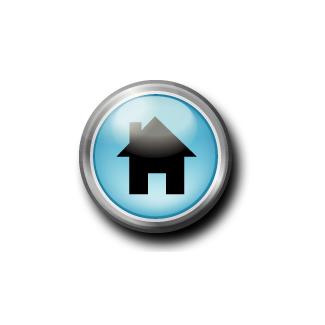 Lee County Regional Housing CommitteeNC Balance of State Continuum of CareSanford Housing Authority1000 Carthage St, Sanford, N. C. 27330(919) 776-7655Wednesday, May 21, 2014  – 11:00 AMAgenda Welcome and Call to OrderIntroductionsApproval of Minutes – April 16, 2014      4.    Report on NC Balance of State Steering Committee Meeting – May 6, 2014Discuss Rapid Re-housing Program Announcements Next Meeting – June 18, 2014 at 11:00 a.m.               